        Obec Závada,  991 21  Závada č.54,  IČO:00319708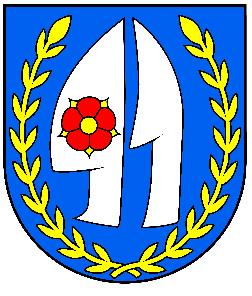 Interná  smernica  č. 14O finančnej kontrole a vnútornom auditeNa realizáciu ustanovení Zákona NR SR 502/2001 Z.z. o finančnej kontrole a vnútornom audite     v podmienkach Obecného úradu v Závade.Čl.1S cieľom dodržiavania všeobecne záväzných právnych predpisov, a dodržiavania hospodárnosti, efektívnosti a účinnosti pri hospodárení s verejnými prostriedkami a vlastnými prostriedkami finančná kontrola:	a. predbežnú finančnú kontrolu            b. priebežnú finančnú kontrolu            c. následnú finančnú kontroluČl.2Výkon finančnej kontroly	1. Finančná kontrola je súhrn činností ktorými sa overuje zák.303/95/		a. splnenie podmienok na poskytnutie verejných prostriedkov		b. dodržiavanie všeobecne záväzných právnych predpisov pri hospodárení                             s verejnými prostriedkami                        c. dodržiavanie hospodárnosti, efektívnosti a účinnosti pri hospodárení                            s verejnými prostriedkami		d. na účely finančného riadenia, dostupnosť, správnosť a úplnosť informácií		    o vykonávaných finančných operáciách a o hospodárení s verejnými  		    prostriedkami		e. splnenie opatrení prijatých na nápravu nedostatkov zistených finančnou 		    kontrolou a na odstránenie príčin ich vzniku	2. Cieľom finančnej kontroly je zabezpečiť:			- hospodárny, efektívny a účinný výkon verejnej správy			- dodržiavanie všeobecne záväzných právnych predpisov 			   kontrolovaným subjektom			- včasné a spoľahlivé informovanie vedúceho orgánu verejnej správy			   o úrovni hospodárenia s verejnými prostriedkami a o vykonaných 			   finančných operáciách	3. Štatutár je zodpovedný:		a. za zabezpečenie vylúčenia zásahov smerujúcich k ovplyvňovaniu		    zamestnancov vykonávajúcich finančnú kontrolu		b. vytvorenie, zachovávanie a rozvíjanie systému finančného riadenia		c. prijatie opatrení na nápravu nedostatkov zistených finančnou kontrolou a na		    odstránenie príčin ich vzniku		d. určenie zamestnancov zodpovedných za nedostatky zistené finančnou		    kontrolou a uplatnenie opatrení voči nim podľa osobitného predpisuČl.3Predbežná finančná kontrola	1. Predbežnou finančnou kontrolou sa zo zameraním na dodržiavanie hospodárnosti,	    efektívnosti a účinnosti overuje, či je pripravovaná finančná operácia v súlade so 	    schváleným rozpočtom, so zmluvami uzatvorenými orgánom verejnej správy, alebo	    inými rozhodnutiami o hospodárení s verejnými prostriedkami	2. Predbežnú finančnú kontrolu vykonáva vedúci zamestnanec poverený vedúcim orgánu	    verejnej správy alebo zamestnanec zodpovedný za rozpočet, verejné obstarávanie	    alebo správu majetku	3. Vykonanie predbežnej finančnej kontroly potvrdzujú osoby podpisom na doklade	    súvisiace s pripravovanou finančnou operáciou	4. Finančné operácie nemožno vykonať alebo v nich pokračovať bez ich overenia	    predbežnou finančnou kontrolou	5. Po vykonaní predbežnej finančnej kontroly sú osoby povinné oznámiť vedúcemu	    orgánu zistené nedostatkyČl.4Priebežná finančná kontrola 	1. Priebežnou finančnou kontrolou sa overuje:		a. úplnosť a preukázateľnosť účtovných alebo iných dokladov súvisiacich 		    s kontrolovanou finančnou operáciou		b. súhrn skutočností podľa § 9 ods.1		c. vykonanie priebežnej finančnej kontroly	2. Priebežnú finančú kontrolu vykonáva zamestnanec organizačného útvaru, alebo 	    zamestnanec útvaru kontroly orgánu verejnej správy	3. Po vykonaní priebežnej finančnej kontroly sú osoby povinné písomne oznámiť	    vedúcemu orgánu nedostatkyČl.5Následná finančná kontrolaNáslednou finančnou kontrolou sa overuje:	a. objektívny stav kontrolovaných skutočností a ich súlad so všeobecne záväznými	    právnymi predpismi a vnútornými aktmi riadenia so zameraním na dodržiavanie	    hospodárnosti, efektívnosti a účinnosti pri hospodárení s verejnými prostriedkami	b. vykonanie predbežnej finančnej kontroly	c. dodržiavanie postupu podľa § 10 pri výkone priebežnej finančnej kontroly	d. splnenie opatrení prijatých na nápravu nedostatkov zistených finančnou kontrolou	    a odstránenie príčin ich vznikuČl.6Vypracovanie ročnej správy	1. Ročná správa o výsledkoch finančných kontrol obsahuje:		a. názov orgánu, ktorý predkladá správu a jeho sídlo		b. názov kontrolovaných subjektov a ich sídlo		c. počet vykonaných finančných kontrol		d. stručný opis jednotlivých kontrolných zistení, v správe sa uvádzajú najmä tieto                            kontrolné zistenia:	    	    1. porušenie rozpočtovej  disciplíny vrátane sankcií uložených za porušenie	                2. kontrolné zistenia, ktoré sa oznámili orgánom činným v trestnom konaní	   	    3. nevykonanie predbežnej finančnej kontroly a priebežnej finančnej kontroly	                4. porušenie povinnosti podľa osobitných zákonov	                5. nesplnenie opatrení prijatých na nápravu nedostatkov		e. opatrenia prijaté na nápravu nedostatkov a termín ich splnenia		f. informácie o plnení opatrení		g. vyhlásenie štatutárneho zástupcu, že údaje uvedené v správe sú pravdivé	    	    a úplné			h. meno,  priezvisko, funkciu a podpis zamestnanca, ktorý správu vypracoval	 	i. meno, priezvisko, funkcia a podpis štatutárneho zástupcu verejnej správy		j. odtlačok pečiatky orgánu verejnej správy		k. dátum a miesto vyhotovenia správy	2. V správe sa uvádzajú kontrolné zistenia preukázané fin. kontrolami, ktoré sa vykonali	     v tom kalendárnom roku, za ktorý sa správa vypracovala	3. V prílohe správy je výkaz o výsledkoch finančnej kontrolyČl.7Záverečné  ustanovenia(1)    Na tejto smernici sa uznieslo Obecné zastupiteľstvo v Závade, dňa 14.12.2008 (2)    Zmeny a doplnky tejto smernice schvaľuje Obecné zastupiteľstvo v Závade.(3)    Táto smernica nadobúdajú účinnosť dňom 01.01.2009V Závade 14.12.2008								Miroslav  KALMÁR								      starosta obce